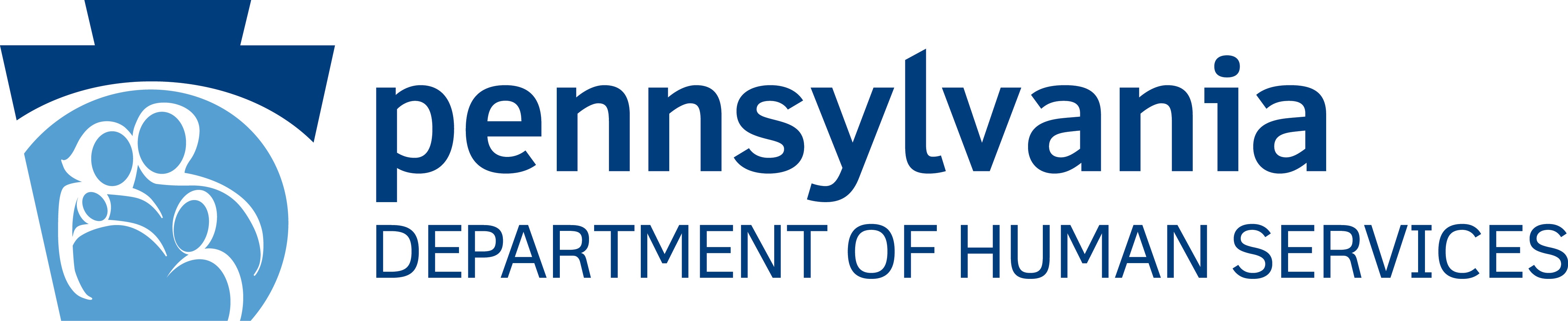 2023 Personal Care Home Administrator Orientation Program SchedulePersonal Care Home Administrator Orientation is administered by the Department of Human Services Bureau of Human Services Licensing in accordance with 55 Pa.Code § 2600.64(a)(1)Important notes: Registration is required for attendance. Registration closes approximately 72 hours prior to each session. Additional information required for attendance will be emailed to you approximately 48 hours before your session. Space is limited and is offered on a first come first served basis.All sessions are currently held online via Microsoft Teams. A web link to join the session will be sent to you approximately 48 hours before your session.This orientation program is for new administrators only. A current personal care home administrator may not attend the orientation and count the training hours towards the required annual training as required in § 2600.64(c).Additional classes may be added as needed.Orientation ScheduleDate and TimeRegistration LinkFriday January 13, 2023—9:00a.m.-4:00p.m.Click Here to RegisterFriday February 3, 2023—9:00a.m.-4:00p.m.Click Here to RegisterFriday February 24, 2023—9:00a.m.-4:00p.m.Click Here to RegisterWednesday March 15, 2023—9:00a.m.-4:00p.m.Click Here to RegisterFriday April 7, 2023—9:00a.m.-4:00p.m.Click Here to RegisterFriday May 5, 2023—9:00a.m.-4:00p.m.Click Here to RegisterThursday June 8, 2023—9:00a.m.-4:00p.m.Click Here to RegisterMonday July 17, 2023—9:00a.m.-4:00p.m.Click Here to RegisterThursday August 10, 2023—9:00a.m.-4:00p.m.Click Here to RegisterFriday September 8, 2023—9:00a.m.-4:00p.m.Click Here to RegisterFriday October 27, 2023—9:00a.m.-4:00p.m.Click Here to RegisterThursday November 16, 2023—9:00a.m.4:00p.m.Click Here to RegisterThursday December 14, 2023—9:00a.m.4:00p.m.Click Here to Register